【物件番号２　脱水機棟前設置位置】・脱水機棟の入口横のスペースに設置いただくことになります。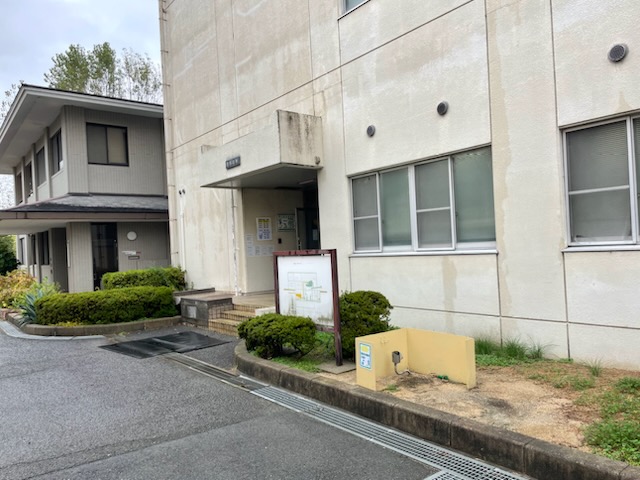 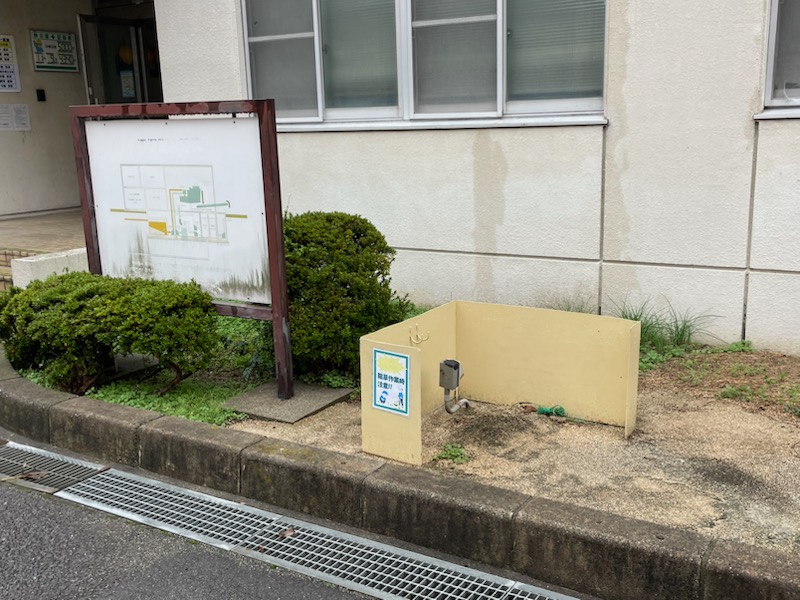 